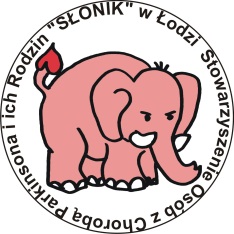 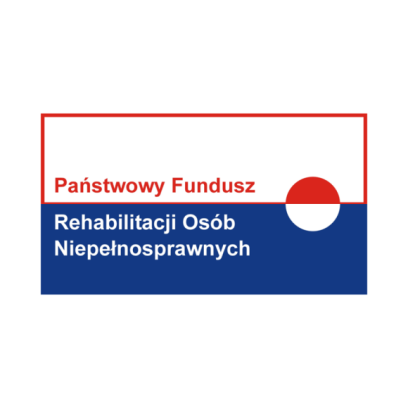                                                                  ZAPRASZAMY                                                         NA PROGRAM  pn „POKONUJMY PARKINSONA”					               OD  DNIA   31.08.2014r. 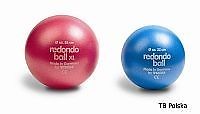 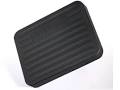 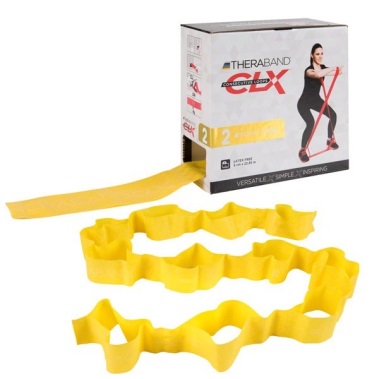 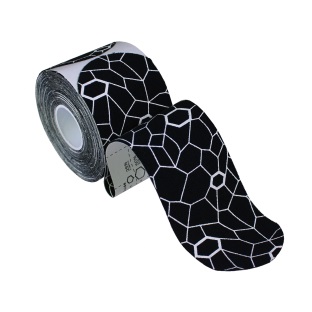 Zajęcia odbywać się będą w siedzibie Stowarzyszenia i w przychodni „Creator”ul. Kopernika 55a .   w dniach: poniedziałki, wtorki, czwartki, piątki i soboty. 